OBČINA IZOLA – COMUNE DI ISOLA 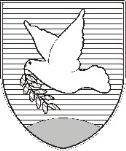 NADZORNI ODBOR – COMITATO DI CONTROLLOSončno nabrežje 8 – Riva del Sole 86310 Izola – IsolaTel: 05 66 00 139E-mail: posta.oizola@izola.siWeb: http://www.izola.si/Številka: 013-2/2020Datum:   25. 2. 2020ZAPISNIK10. redne seje Nadzornega odbora, ki je bila dne 25. 2. 2020 ob 16. uriv sejni pritličja Občine Izola, Sončno nabrežje 8 v IzoliPrisotni člani: Milan Bogatič, Flory Banovac, Vesna Tavčar, Zlata Ceglar, Mitja Kobal, Romando Frank, Aljaž Miška, Venis Bohinec in Lucio Gobbo.Opravičeno odsoten član Miro Vanič.Ostali prisotni: Barbara Brženda, zapisničarka.Predsednik je ugotovil, da je bil Nadzorni odbor sklepčen, saj je bilo prisotnih devet (9) članov.Predsednik je odprl razpravo o predlaganem dnevnem redu. V razpravi sta sodelovala Lucio Gobbo in predsednik. Glede na to, da ni bilo več prijavljenih razpravljavcev, je predsednik zaključil razpravo in dal na glasovanje sledečiDNEVNI RED:Potrditev zapisnika 9. redne seje z dne 22. 1. 2020;Pregled dosedanjega dela delovnih skupin;Predlogi in pobude članov NO;Razno.Dnevni red je bil soglasno sprejet. Od 9 prisotnih članov Nadzornega odbora se jih je 9 opredelilo, 9 jih je glasovalo za, nihče proti.Ad 1Potrditev zapisnika 9. redne seje z dne 22. 1. 2020Predsednik je odprl razpravo.Glede na to, da ni bilo prijavljenih razpravljavcev, je predsednik zaključil razpravo in dal na glasovanje zapisnik.Zapisnik je bil soglasno potrjen. Od 9 prisotnih članov Nadzornega odbora se jih je 9 opredelilo, 9 jih je glasovalo za, nihče proti.Ad 2Pregled dosedanjega dela delovnih skupinČlani Nadzornega odbora so pregledali dosedanje nadzore delovnih skupin.Nadzor nad primerom odškodninske tožbe podjetja R MERCURI, trgovina in storitve, d.o.o., Zagaj 53, Bistrica ob SotliPredsednik je podal obrazložitev in je predstavil zakaj se je delovna skupina, ki je opravljala nadzor nad tem primerom ponovno sestala in pripravila dopolnitev ter popravek poročila o opravljenem nadzoru.Predsednik je na glasovanje dal sledečiSKLEPPotrdi se dopolnjeno in popravljeno končno poročilo o opravljenem nadzoru nad primerom odškodninske tožbe podjetja R Mercuri, trgovina in storitve, d.o.o., Zagaj 53, Bistrica ob Sotli. S tem se nadomesti končno poročilo z dne 17. 12. 2019.Sklep je bil sprejet. Od 9 prisotnih članov Nadzornega odbora se jih je 9 opredelilo, 8 jih je glasovalo za, 1 proti.Nadzor nad primerom s strani KPK odstopljene prijave oz. informacije Nadzornemu odboru – najem prostora KZ Agraria Koper z.o.o., pod podjemnik Kamnoseštvo Ražem d.o.o. (KPK)Mitja Kobal in Lucio Gobbo sta podala obrazložitev. Končno poročilo je še v pripravi. Nadzor nad vsemi odprtimi tožbami in tožbami, ki so jih zoper Občino Izola vložile pravne ali fizične osebe v obdobju od leta 2010 do 2018 in so posledične obremenile ali lahko obremenijo proračun občine oziroma občinsko premoženjeRomando Frank je podal obrazložitev. Nadzor v izvajanju. Nadzor nad finančno materialnim poslovanjem Zdravstvenega doma Izola za obdobje od leta 2014 do vključno 2018 Vesna Tavčar je podala obrazložitev.Predsednik je podal na glasovanje sledečiSKLEPo ustavitvi nadzoraNadzor nad finančno materialnim poslovanjem Zdravstvenega doma Izola za obdobje od leta 2014 do vključno 2018, se ustavi.Sklep je bil soglasno potrjen. Od 9 prisotnih članov Nadzornega odbora se jih je 9 opredelilo, 9 jih je glasovalo za, nihče proti.Ad 3Predlogi in pobude članov NOPredsednik je pojasnil zakaj je predlagal to točko dnevnega reda in pozval vse člane NO, da v bodoče v skladu z 3. odstavkom 28. člena Poslovnika NO v pisni obliki z obrazložitvijo podajo predloge in pobude za obravnavo na sejah NO. Ad 4RaznoPredsednik je predlagal, da se naslednja seja Nadzornega odbora skliče v torek dne 17. 3. 2020 oziroma 31. 3. 2020, če končni poročili dveh nadzorov še ne bodo pripravljeni za potrditev. Člani Nadzornega odbora so se s predlaganima datumoma strinjali. Glede na to, da je bil dnevni red izčrpan, je predsednik zaključil 9. redno sejo Nadzornega odbora ob 17.55 uri. ZapisalaBarbara BRŽENDAPredsednikMilan BOGATIČ